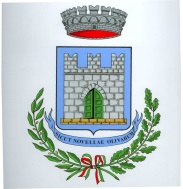                                                                                                                                                                                                          .EMERGENZA COVID-19.AVVISO AI COMMERCIANTIPER L’ASSEGNAZIONE BUONI SPESA A FAVORE DI PERSONE E/O FAMIGLIE IN CONDIZIONI DI DISAGIO ECONOMICO E SOCIALEVista l’Ordinanza della Protezione civile n. 658 del 29 marzo 2020 recante misure urgenti di solidarietà alimentare;Visto il particolare l’art. 2, comma 4, lett. a) con il quale si stabilisce che il Comune può erogare “buoni spesa” utilizzabili per l’acquisto di generi alimentari presso gli esercizi commerciali contenuti nell’elenco pubblicato da ciascun Comune nel proprio sito istituzionale;Dato atto che occorre aggiornare l’Elenco già pubblicato nel precedente bando;RENDE NOTOChe i titolari degli esercizi commerciali per la vendita di generi alimentari che intendano essere inclusi in detto elenco debbano presentare richiesta di inclusione secondo il modello Allegato E indirizzandola in formato elettronico entro le ore 14.00 del giorno 10.03.2021 al Comune di Giano dell’Umbria al seguenti indirizzo di posta elettronica:comune.gianodellumbria@postacert.umbria.it